Hi!Aspiring to learn and grow into a successful professional and apply my skills positively towards career enhancement and company growth. I have comprehensive problem solving capability, excellent verbal and written communication skills. Dependable, enthusiaﬆic and acts as an integral part of any team. A sound professional attitude and takes pride in personal performance.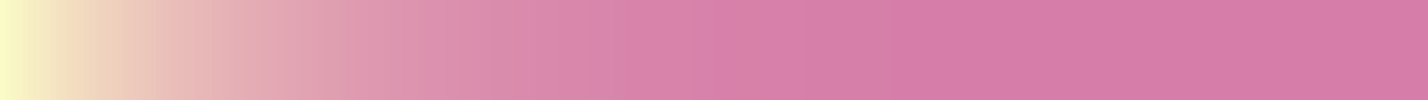 RESUME OF NARESH	GRAPHICS DESIGNER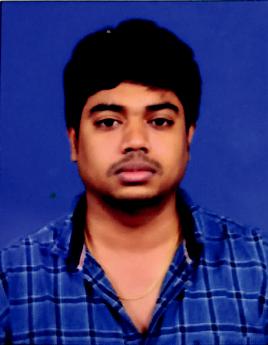 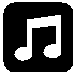 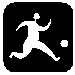 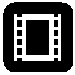 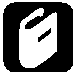 EDUCATION B.tech in COMPUTER ENGINEERING, Studied at Chriﬆ college of engg. and technology, Pondicherry Passed out in Apr 2013 secured with 73%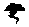  Diploma in COMPUTER ENGINEERING, St udied at Elumalai Polytechnic College, Villupurum Passed out in Apr 2010 secured with 91% S.S.L.C. from Sri Saimatha English High School, Pondicherry.Passed out in Apr 2007 secured with 63% Did six months course of graphic design in Azimuth IT Solution  Did 80 hours course of creative design in Dream ZoneWORK EXPERIENCE6-YEARS Of Experience having in desgining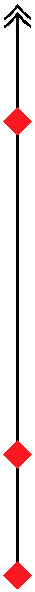 Al-Naeem Management 2018  Dubai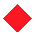 DESCO Printing 2016  Dubai GRAPHIC DESIGNER + Production Incharge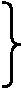 GRAPHIC DESIGNERGRAPHIC DESIGNER + Branch inchargeSENIOR GRAPHIC DESIGNERGRAPHIC DESIGNERSKILLS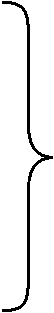 Ai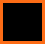 Ps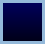  Capability to adapt and learn new tools and technologies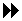  Strong motivation to take independent responsibility and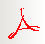 excellent team worker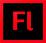 Id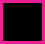 KNOWLEDGE BRIEF: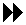 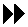 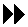 Tips and ToesDAMACAnd more Big Corprates in DubaiGET IN TOUCHEmail: naresh-397152@gulfjobseeker.comI am available for an interview online through this Zoom Link https://zoom.us/j/4532401292?pwd=SUlYVEdSeEpGaWN6ZndUaGEzK0FjUT09Date:	Place:	Yours faithfullyD.O.B. : 27/08/1992INTERESTSSYSTEM SKILLSYSTEM SKILLSYSTEM SKILLSYSTEM SKILLSYSTEM SKILLSYSTEM SKILLGender : MaleMusicWindowsGender : MaleMusicWindowsMarital Status : SingleMusicMacMarital Status : SingleMacMoviesMS OﬃceMoviesMS OﬃceNationality : IndianMoviesMS OﬃceNationality : IndianMoviesMS OﬃceNationality : IndianLANGUAGESLANGUAGESLANGUAGESLANGUAGESLANGUAGESLANGUAGESBlood Group : O+BooksLANGUAGESLANGUAGESLANGUAGESLANGUAGESLANGUAGESLANGUAGESBooksEnglishBooksEnglishEnglishSportsTamilSportsTamilSportsHindiHindi201920192014SPi Global Technologies,2014Pondicherry.Pondicherry.2013FLOWZEN Technologies,2013Pondicherry.Pondicherry.Illuﬆrator:Works:RedrawingBackground creationBackground creationRelabellingLogo creationLogo creationDisk Edit, or RetouchCatalog creationCatalog creationTech-artMenu card creationMenu card creationSimple Anatomy and Mesh drawingSimple Anatomy and Mesh drawingHuge size flex banners creationHuge size flex banners creationDGS merger etc.,creative designs and more.,creative designs and more.,Photoshop:Digital painting, Photo retouching, background creationDigital painting, Photo retouching, background creationDigital painting, Photo retouching, background creationClipping path, Layer mask, Hair maskClipping path, Layer mask, Hair maskClone and Patch work, Colour correction(RGB to CMYK) etc.,Clone and Patch work, Colour correction(RGB to CMYK) etc.,Clone and Patch work, Colour correction(RGB to CMYK) etc.,Clone and Patch work, Colour correction(RGB to CMYK) etc.,Printing:Handled all types of printingMug printingMug printingScreen printingLarge format printingDigital printingHeat transferHeat transferDie MakingPlottingMAJOR CLIENTS HANDLEDMAJOR CLIENTS HANDLED(SPi Global Technologies)(Al-Naeem)OUP(India & Aus)Emara Academy (U.S.A)ElsevierInnovative Awarness (Oman)Springer(US)Eamara Foundation (Egypt)(DESCO)(Show Art )EMAARMajor Mall In Dubai